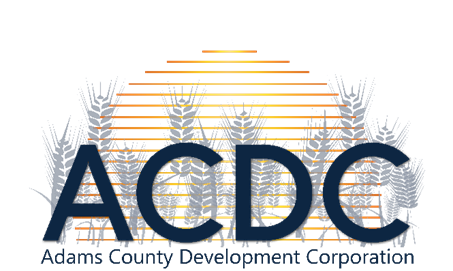 June 15th, 2022 Meeting Agenda7:00pm via Zoom & The Rural CollectiveCall to Order: Josh Ranum called the meeting to order at 7:02 pmPresent: Jasmin Fosheim, Mikhayla Bliss, Dorothy Becker, Trevor Wolff, Kevin Pagel, Nicole Sott, James Lindquist, Dusty Laufer Via Zoom: Josh Ranum Agenda: 	Motion to Approve: Trevor Wolf	2nd: Kevin Pagel Minutes from May 18th, 2022 Board Meeting (Attached): 	Motion to Approve: Kevin Pagel	2nd: Trevor WolfTreasurer’s Report (Attached): Jasmin Fosheim detailed income and expenses as expressed on the financial statements provided to the board (see attached). ACDC Main Checking showed a balance of $81,560.22. The ACDC Special Account showed a balance of $2,393.17. Balances for the CD’s are as follows: Dacotah Bank CD $6,261.17; Dakota Western Bank CD $3,953.22; and Gate City Bank CD $7,834.13. 	Motion to Approve: Trevor Wolf	2nd: Nicole Sott New Business	Board Positions: Kevin Pagel and Dusty Laufer shared that Alex Thompson and Rochelle Shirek expressed interest in joining the ACDC board when approached by Jasmin. Olivia DeFoe has also agreed to be the student representative. Kevin Pagel and Dusty Laufer shared that all three have been appointed by the County Commissioners. Kevin Pagel made a motion to approve all three board appointments: Alex Thompson, Rochelle Shirek, and Olivia DeFoe. Nicole Sott 2nd. Motion carried.	Beauty of Hettinger Request: Jasmin Fosheim shared with the board a request for donations from the Beauty of Hettinger. Jasmin Fosheim shared that in the past the board has donated $100. Trevor Wolf made a motion to approve a $100 donation to the Beauty of Hettinger. Kevin Pagel 2nd. Motion carried. 	Microgrants: 		Applicants: Jasmin Fosheim shared with the board the Morical Made Studio & Framing request for the One-Time Business Improvement and Rent Subsidy grants. The board discussed the application as well as the logistics of the business. Dusty Laufer moved to approve the One-Time Business Improvement Grant for $3,000. Nicole Sott 2nd. Motion carried. James Lindquist made a motion to discuss Morical Made’s Rent Subsidy grant application toward the end of the fiscal year. Kevin Pagel 2nd.  Motion carried.		Mobile Businesses: Jasmin Fosheim shared with the board that several mobile businesses have developed in Adams County recently: Poppers Kettle Corn by Diane & Russel Gonder, KJ’s Ice Shack by Kalli & Ryan Jacobson, and B&E Barbecue and Catering by Jacob Nichols. Jasmin Fosheim shared that one of these businesses had inquired about grant funding from ACDC. Because the board has never had a request from a mobile or seasonal business, Jasmin Fosheim requested that the board consider whether they would fund these types of requests. The board agreed that such businesses should be encouraged to submit applications to be considered by the board, noting that funding should reflect the size and startup costs of the business. Old Business:	Business Update: Jasmin Fosheim gave an update on new and expanding businesses in Adams County. 	Regional Workforce Impact Program: Jasmin Fosheim shared an update on the Regional Workforce Impact Program being administered by the ND Department of Commerce. She explained that our region, Region 8, was allotted $1M for the southwest eight counties. Jasmin Fosheim updated the board on her conversation with the committee about support for developing the next generation of trade workers as an option for the grant money. She reported that without substantial work prior to the grant application due date, this was not a feasible option as this time. As a result, she pursued a grant application to support expansion of childcare in Adams County. Jasmin Fosheim noted that she spoke with every daycare in town regarding this grant. Children’s Way Childcare was the only childcare provider that was eligible for this program. Jasmin worked with owner Roberta Williams to submit an application for nearly $200,000 that would expand the daycare by 18 children. The funding ended up being pre-approved for $60,000. Jasmin Fosheim will submit a final application in July to be approved by the state.  Signature Cards: Nicole Sott moved to approve the addition of James Lindquist (Board Member), Trevor Wolf (Board Member), Dorothy Becker (Board Member), Jasmin Fosheim (Executive Director), and Mikhayla Bliss (Office Coordinator) and removal of all others to the following signature cards at Dakota Western Bank: At Dakota Western Bank:General Checking Account: #310531607Special Account: # 310531603Burgers & Brats Account: # 310531601Dakota Western Bank CD: 310531622Dacotah Bank CDGate City Bank CDPowers Granted:Exercise all of the powers listed in this resolutionOpen any deposit or share accounts in the name of the CorporationEndorse checks and orders for the payment of money or otherwise withdraw or transfer funds on deposit with this Financial InstitutionBorrow money on behalf and in the name of the Corporation, sign, execute and deliver promissory notes or other evidences of indebtednessEndorse, assign, transfer, mortgage or pledge bills receivable, warehouse receipts, bills of lading, stocks, bonds, real estate or other property now owned or hereafter owned or acquired by the Corporation as security for sums borrowed, and to discount the same, unconditionally guarantee payment of all bills received, negotiated or discounted and to waive demand, presentment, protest, notice of protest and notice of non-paymentEnter into a written lease for the purpose of renting, maintaining, accessing and terminating a Safe Deposit Box in this Financial Institution Trevor Wolf 2nd.   Motion carried. Sites:The Rural Collective: Jasmin Fosheim had no updates regarding The Rural Collective.Bowling Alley: Jasmin Fosheim shared that the board has not received a quote for the work that needs to be done at The Gutter. Matt Schneider requested access to the sheds on The Gutter property for storage space. The board encouraged Jasmin to notify the previous owner that the locks would be changed and the sheds be utilized by a certain date if they aren’t removed from the property prior to. Other Items: Motion to Adjourn: Trevor Wolf 	2nd: Dusty Laufer